Job title:	Assistant Shop Manager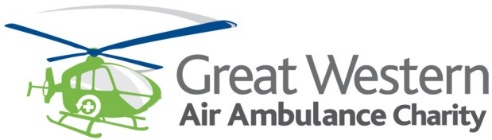 Reports to:	Shop ManagerBased from:	High St, Cheltenham or Southgate St/Northgate St, GloucesterCharity Profile:	We are Great Western Air Ambulance Charity, dedicated to providing air ambulance and critical care services across Bristol, North Somerset, Bath & North East Somerset, Gloucestershire, South Gloucestershire and parts of Wiltshire. From volunteers to Specialist Paramedics, from senior Consultants to retail and fundraising staff, we are a team, working to save lives that would otherwise be lost. We seek to continually develop and adapt our activities to meet the needs of local communities, whilst impacting nationally and influencing global pre-hospital care. Our work is deeply satisfying and every member of the team is committed to this service, and to saving as many lives as we can. Job Summary:	The Assistant Shop Manager will work within the Retail Team to support GWAAC in generating income and awareness of our charity. The role will help to manage one of our charity’s shops. You’ll be responsible for the day to day running of your shop, alongside the Shop Manager, taking pride in increasing sales, generating income for the charity and attracting volunteers and donations.  Hours of work:	24 - 40 hours per week, across 3 - 5 days, to be agreed with successful candidatesDuration:	Permanent Salary:	£20,500 FTE, plus performance bonusMajor Areas of Responsibility:Assist the Shop Manager to manage and develop your shopOptimise the sale of donated stock for maximum overall incomeContribute to the collection and solicitation of stock for saleMaintain and enhance the shop’s professional appearance, in line with the GWAAC brandHelp with recruiting, training and retaining dedicated and flexible volunteersAssist in the leadership and management of a team of volunteers, following HR proceduresEnsure the shop is open and operational to scheduleEnsure high standards of customer service are provided to all donors, shoppers and supportersManage informal, day to day complaints, keeping appropriate records and escalating where neededBe an active participant in the running of the shop, getting involved in all tasks where neededManage recycling and refuse systems efficiently to maximize income and minimise wasteHelp promote all areas of charity income generation to shoppersEnsure that all financial controls and procedures are followed, including cash securityMaintain high levels of competency in the operation of EPOS systems and provide induction, training, ongoing support and advice to volunteers using the systemsSupervise Gift Aid declarations and sale of Gift Aid stock within policies and proceduresBe proactive in identifying potential innovation and implementing new approaches where appropriateHelp ensure compliance with all aspects of Health and Safety legislation and risk management in the shop, including raising prompt maintenance requests where neededAttend meetings and training as requiredAdhere to GWAAC’s Code of Conduct, internal policies and procedures and external standards relating to our industry and activities, and foster and promote GWAAC’s values and reputationWorking relationships, contacts and expectationsWork with the rest of the retail team, across GWAAC’s shops as required. Forge close working relationships within your team and with the Fundraising and Communications and Marketing and Finance and ICT Teams in particular, to make sure that our shops are integrated and support the charity’s overall activities.Work flexibly in accordance with the shop staffing rota, which will include some weekend workingOccasionally work unsociable hours, for example attending evening or weekend meetings or travel outside our ‘area’.Maintain an appropriate level of confidentiality, professionalism and discretion at all times.Comply with organisational policies, procedures and internal and external Codes of Conduct, regulations and laws.
This description does not attempt to describe all the activities of the post but illustrates the role with examples. It is therefore subject to alteration and development and will be reviewed with management as required.  Person specificationEssentialDesirableEducation Evidence of a good standard of general education, to include English and MathsQualifications in relevant field e.g. retail, customer service, health and safetyPrevious experience Significant, demonstrable experience of working in a retail shopExperience of recruiting, retaining, developing and managing volunteer teams Experience of working in a charity shopExperience in scheduling collections, deliveries and planning logisticsExperience of fundraising, volunteering or working in a charity environmentExperience of building effective relationships with key stakeholders Experience managing buildings, their security and maintenance worksSkills, knowledge, abilityGood ICT and EPOS skillsSkills to ensure the shop reaches performance targets, both income and qualitativeExcellent customer service skillsKnowledge of one or more of the geographical areas that GWAAC coversFamiliarity with the area the shop is based in and the local retail environmentKnowledge of Gift Aid legislation and proceduresKnowledge of confidentiality, GDPR and data protection requirementsValid full UK driving licenceAptitude and personal characteristicsCommitted to the vision, values and work of Great Western Air Ambulance CharityCommitted to safeguarding, equality, diversity, sustainability and social responsibilityInternally driven with the ability and motivation to problem-solve and deliver high quality workExcellent interpersonal skills, with ability to develop strong relationships, internally and externallyAble to work collaboratively as part of an effective multidisciplinary teamAble to work independently on own initiative, creating plans, timetables and structures to organise work effectively, identifying conflicting demands and establishing clear prioritiesHigh standards, commitment to meeting deadlines and excellent attention to detailExceptional organisational skills, flexibility and a can-do attitudeChampion of positive change, committed to professionalism and excellenceUse of own vehicle